* - вес брутто – вес в граммах неочищенного ингредиента или продукта с упаковкой** - выход - вес готового изделия в граммах, блюда с учётом потерь при тепловой обработкеНаименование изделия:Наименование изделия:«ЦЕЗАРЬ»«ЦЕЗАРЬ»«ЦЕЗАРЬ»Наименование продуктаВес брутто*на 1 порциюКоличество в объемных мерах на 3 порцииТехнология приготовленияОборудование, посуда, инструменты, приспособленияМясо птицы 70210Мясо промыть, отварить, нарезать ломтиками.ХолодильникПлитаКастрюля – 1 шт.Доски З, ОС, МС, МВНожи ОС, МС, МВЁмкости для компонентов – 6 шт.Тарелки для закусок – 3 шт.Салат зелёный 106 листьевОвощи промыть, очистить, нарезать ломтиками.ХолодильникПлитаКастрюля – 1 шт.Доски З, ОС, МС, МВНожи ОС, МС, МВЁмкости для компонентов – 6 шт.Тарелки для закусок – 3 шт.Сыр15 45 граммС хлеба срезать корки. Нарезать на брусочки длиной 2 см.ХолодильникПлитаКастрюля – 1 шт.Доски З, ОС, МС, МВНожи ОС, МС, МВЁмкости для компонентов – 6 шт.Тарелки для закусок – 3 шт.Помидоры свежие20 1 ср. шт. или6 шт. черриПодсушить в жарочном шкафу, полить лимонным соком.ХолодильникПлитаКастрюля – 1 шт.Доски З, ОС, МС, МВНожи ОС, МС, МВЁмкости для компонентов – 6 шт.Тарелки для закусок – 3 шт.Хлеб пшеничный153 ломтикаСыр натереть.ХолодильникПлитаКастрюля – 1 шт.Доски З, ОС, МС, МВНожи ОС, МС, МВЁмкости для компонентов – 6 шт.Тарелки для закусок – 3 шт.Сок лимона102 ст. ложкиКомпоненты выложить на лист салата, заправить соусом.ХолодильникПлитаКастрюля – 1 шт.Доски З, ОС, МС, МВНожи ОС, МС, МВЁмкости для компонентов – 6 шт.Тарелки для закусок – 3 шт.Майонез/соус2060 грамм(1 мал. уп.)-ХолодильникПлитаКастрюля – 1 шт.Доски З, ОС, МС, МВНожи ОС, МС, МВЁмкости для компонентов – 6 шт.Тарелки для закусок – 3 шт.Выход**150450-ХолодильникПлитаКастрюля – 1 шт.Доски З, ОС, МС, МВНожи ОС, МС, МВЁмкости для компонентов – 6 шт.Тарелки для закусок – 3 шт.Иллюстрация готового изделия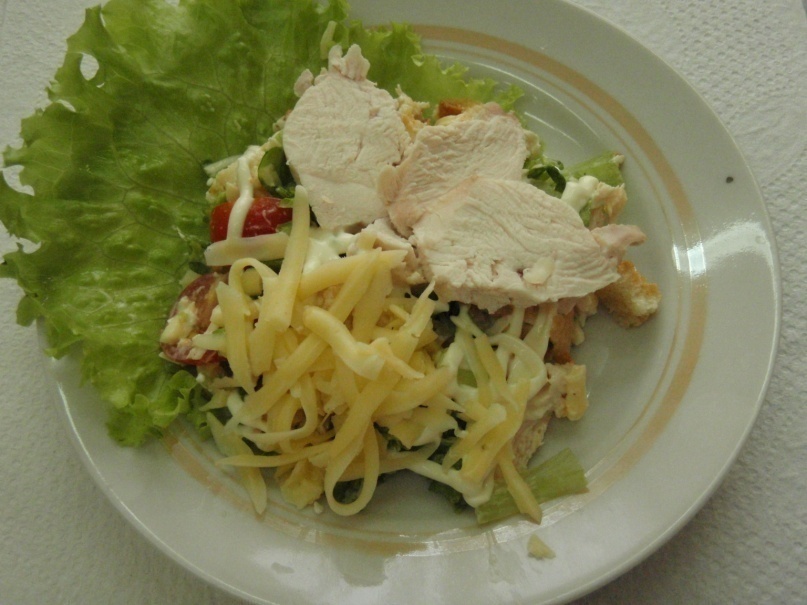 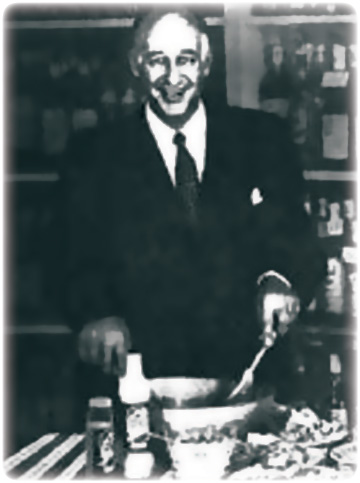 Автор салата – Цезарь КардиниИллюстрация готового изделияАвтор салата – Цезарь КардиниИллюстрация готового изделияАвтор салата – Цезарь КардиниИллюстрация готового изделияАвтор салата – Цезарь КардиниИллюстрация готового изделияАвтор салата – Цезарь Кардини